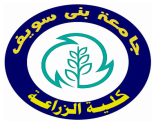 أسم الباحث ( رباعى ) : ..........................................                  النوع : ...................... الجنسية...............القسم العلمى : ...........................................................................البرنامج : ....................................................المقررات الدراسية المقررة على الطالبأولاً : مقررات تكميلية للطالب المسجل فى غير تخصص الماجستير البحثى ( لا تقل عن 21 ساعة معتمدة )ثانياً : المقررات الإجبارية من داخل البرنامج (15 ساعة معتمدة)ثالثاً : المقررات الاختيارية من داخل البرنامج ( 9 ساعة معتمدة )رابعاً : المقررات الاختيارية من خارج القسم العلمى ( 6 ساعات معتمدة )خامساً :مقررات اجبارية عامةسادسا: مقررات اجبارية عامة للماجستير البحثى لم يدرسها الطالبالمشرف الرئيسى:............                      التوقيع.............                        توقيع الطالب...........  رئيس مجلس القسم .............................تاريخ موافقة مجلس القسم............      توقيع رئيس القسم          	الدراسات العليا بالكلية                                                                             الموظف المختص .............			المراجع.....................تاريخ موافقة لجنة الدراسات العليا و البحوث ...........          تاريخ موافقة مجلس الكلية................. وكيل الكلية للدراسات العليا و البحوث                                                      عميد الكلية                                                                              أ.د. جيهان جابر مصطفى                                                               أ.د. عبد اللاه سيد حسين                                                                               ماسم المقرر و رمزه الكودى الساعات المعتمدةماسم المقرر و رمزه الكودىالساعات المعتمدة1526374ماسم المقرر و رمزه الكودى الساعات المعتمدةماسم المقرر و رمزه الكودىالساعات المعتمدة14253ماسم المقرر و رمزه الكودىالساعات المعتمدةماسم المقرر و رمزه الكودىالساعات المعتمدة1...........................................32......................................ماسم المقرر و رمزه الكودىالساعات المعتمدة12مالمقررالساعات المعتمدةمالمقررالساعات المعتمدة1البحث (ساعات الرسالة) 124المناقشات 42دراسات خاصة 35لغة فرنسية   /     لغة المانية23الحاسب الآلى و التحليل الاحصائى3مالمقررالساعات المعتمدةمالمقررالساعات المعتمدة1324